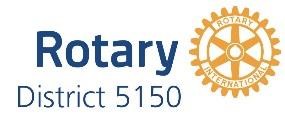 DISTRICT GOVERNOR CLUB VISIT PROTOCOL 2024-2025District Governor Steve WrightMEETING WITH CLUB BOARD of DIRECTORS Arranged ahead of the regular club meeting.  One to two hours are set aside for this meeting, with a 30-minute break before the start of the regular club meeting (unless the Board meeting is in a different location, which will require additional travel time).  The exception is for morning Clubs, where the Board meeting would take place the evening before this meeting, or another agreed upon time. This is NOT a Club Board meeting.  It is the District Governor’s visit with the Club Board officers and directors.  The purpose of the meeting is to discuss the club’s status, successes, and support opportunities.	What projects, events and/or accomplishments are the club members most proud of? 	Are there any issues where the club members might benefit from District resources?  PLEASE NOTE: Committee Chairs are encouraged to attend, as well as any interested Club members. MEETING WITH THE CLUB General introductions are made at the beginning of the meeting as usual.  The District Governor IS the speaker for the day, with thirty minutes, including questions and answers, allocated.  No other speakers should be scheduled. The DG, DG partner and AG should be comped for the visit.  Please make sure those that are responsible for greeting and/or collecting from guests are alerted to this protocol.The DG presentation should begin with the Club President introducing the Assistant Governor. The Assistant Governor will introduce the District Governor just before the Governor speaks to Club. Appropriate short bios will be provided for club use and AG use.Steve prefers that the traditional structure of the DG Visit be the norm, as described above.  But – we all are here to support our clubs.  If you would prefer a different type of DG visit?  Just ask.Questions?  	Contact your Club’s Assistant Governor,  or Chief of Staff Bob Jacobsen  (650) 248-9500    bob.jacobsen@ros.com